PRZEDSZKOLNY    KONKURS PLASTYCZNY                                       ,,PLUSZOWY MIŚ POTRZEBNY  OD DZIŚ”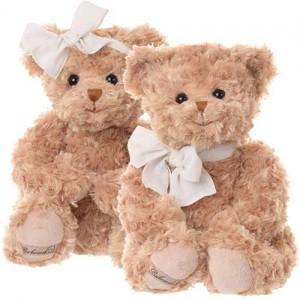 ZAPRASZAMY DZIECI 5 i 6 LETNIE Z ODDZIAŁÓW PRZEDSZKOLNYCH NASZEJ SZKOŁY
DO UDZIAŁU W 
KONKURSIE PLASTYCZNYM W RAMACH 
ŚWIATOWEGO DNIA PLUSZOWEGO MISIAKonkurs trwa do 23 listopada 2022 roku Cel konkursurozwijanie plastycznych uzdolnień przedszkolaków,rozbudzanie kreatywności i twórczości dzieci,wzmacnianie wiary we własne możliwości.Regulamin konkursuKonkurs adresowany jest do uczniów zerówek i oddziałów przedszkolnych mieszczących się w budynku Szkoły Podstawowej im. Wołyńskiej Brygady Kawalerii w Dębem WielkimZadaniem każdego uczestnika konkursu jest wykonanie pracy plastycznej do tematu: ,,Pluszowy Miś potrzebny od dziś”Technika prac dowolna (rysunek, kolaż, wydzieranka, szycie)Praca w formacie dowolnymPrace zgłaszane do konkursu powinny posiadać na odwrocie dołączoną metryczkę zawierającą: imię i nazwisko autora, grupę •     Udział w konkursie jest jednoznaczny z wyrażeniem zgody na przetwarzanie        danych osobowych uczestników i opiekunów, które będą wykorzystane tylko do  ogłoszenia wyników konkursu.Do prac konkursowych należy dołączyć: pisemne oświadczenie rodziców/opiekunów prawnych uczestnika (Załącznik nr 1)Kryteria oceny Estetyka wykonania prac,Oryginalność i pomysłowość,Zgodność pracy z tematem,Walory artystyczne: kompozycja, gama kolorystyczna, technika wykonania,Samodzielność wykonania pracy.Termin składania prac: do 23 listopada (środa) 2022 r.Prace należy składać: do wychowawców grupOcena i rozstrzygnięcie konkursu: 25 listopada 2022 roku Laureaci konkursu otrzymają dyplomy i nagrody rzeczowe za zajęcie I, II, III miejsca. Natomiast pozostali uczestnicy otrzymają pamiątkowe dyplomy za udział w konkursie. Prace dostarczone po terminie nie będą oceniane.Wyniki konkursu będą ogłoszone na stronie szkoły Dębe Wielkie oraz  na stronie           naszego szkolnego Facebooka.                                    Organizatorzy konkursu: Kamila Kołodziejczyk, Magdalena Wdowiak, Rada RodzicówZałącznik nr 1ZGODA RODZICÓW/OPIEKUNÓW PRAWNYCHna udział dziecka 
w Przedszkolnym Konkursie Plastycznym ,,Pluszowy Miś potrzebny od dziś”Wyrażam zgodę na przetwarzanie danych osobowych mojego dziecka………………………..……………………………………… oraz publikację jego pracy konkursowej i wizerunku, w celu wzięcia udziału w konkursie plastycznym „Pluszowy Miś potrzebny od dziś” organizowanym przez Szkoła Podstawowa im. Wołyńskiej Brygady Kawalerii w Dębem Wielkim …………………………………………………………………….. Data oraz czytelny podpis rodzica/opiekuna